   Wythe Arts Council Presents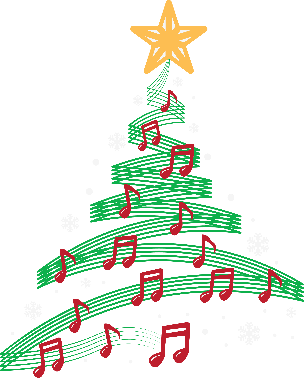 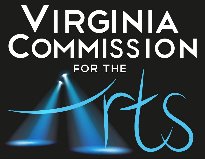      Festival of Trees	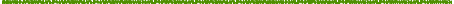 There is nothing wrong with a little friendly holiday competition.	We invite you and/or your organization to be part of Wythe Arts Council’s 9th annual Festival of Trees. This event features beautifully decorated Christmas trees and displays provided by local individuals, businesses, and organizations.  This popular event lasts one full week with trees on display Saturday, December 2nd through Saturday, December 9th at the Heritage Preservation Center (115 W. Spiller Street). We invite the residents of Wytheville to view the trees and vote for their favorites. 	All proceeds from the Festival of Trees will go to benefit the 40th Chautauqua Festival in 2024. Anyone is eligible for participation and business or organization logos are acceptable. 	Please show your support for the Chautauqua Festival as well as your Christmas spirit and return your enclosed entry form by November 27, 2023. 	We thank you in advance for your support of the Chautauqua Festival and look forward to seeing the beautiful entries in December. For more information or any questions, please call the Festival of Trees Coordinator Shane Terry at 646-298-8861.Sincerely,Wythe Arts Council 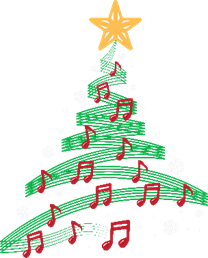 Entry FormFestival of Trees      Rules, Guidelines, and InformationSpace reservation deadline is November 27, 2023.Tree Setup will be Friday, December 1, 12:00PM-8:00PM. Once you arrive to setup, please check in to find your tree location. Entries must be complete by 8:00PM.  Participants are responsible for supplying their own artificial tree, all decorations, lights, surge protectors, extension cords, etc.Trees must be artificial and no more than 12 feet tall. You are welcome to use additional decorations that can enhance your display (tables, chairs etc.). No flammable material may be used.Each tree needs to be placed on a piece of cardboard or a wooden board so the tree stand is not directly on the floor.  Each entry is eligible for voting ($1 = 1 vote). The entry with the most votes will be determined Best in Show. Name tags will be provided for each entry.Wythe Arts Council or any entity involved with the Heritage Preservation Center are not responsible for any loss or damages to any entry.Tear down will be Sunday, December 10th 10:00AM -8:00PM. Name, Name of Business, or Organization:Contact Person:Phone:Address:Email Address:Title of Entry: